родителям (законным представителям), поддержки и всестороннего развития личности детей, не посещающих образовательные учреждения реализующих программу дошкольного образования (далее – ДОУ), для детей – инвалидов и детей с ограниченными возможностями здоровья от 1 до 8 лет.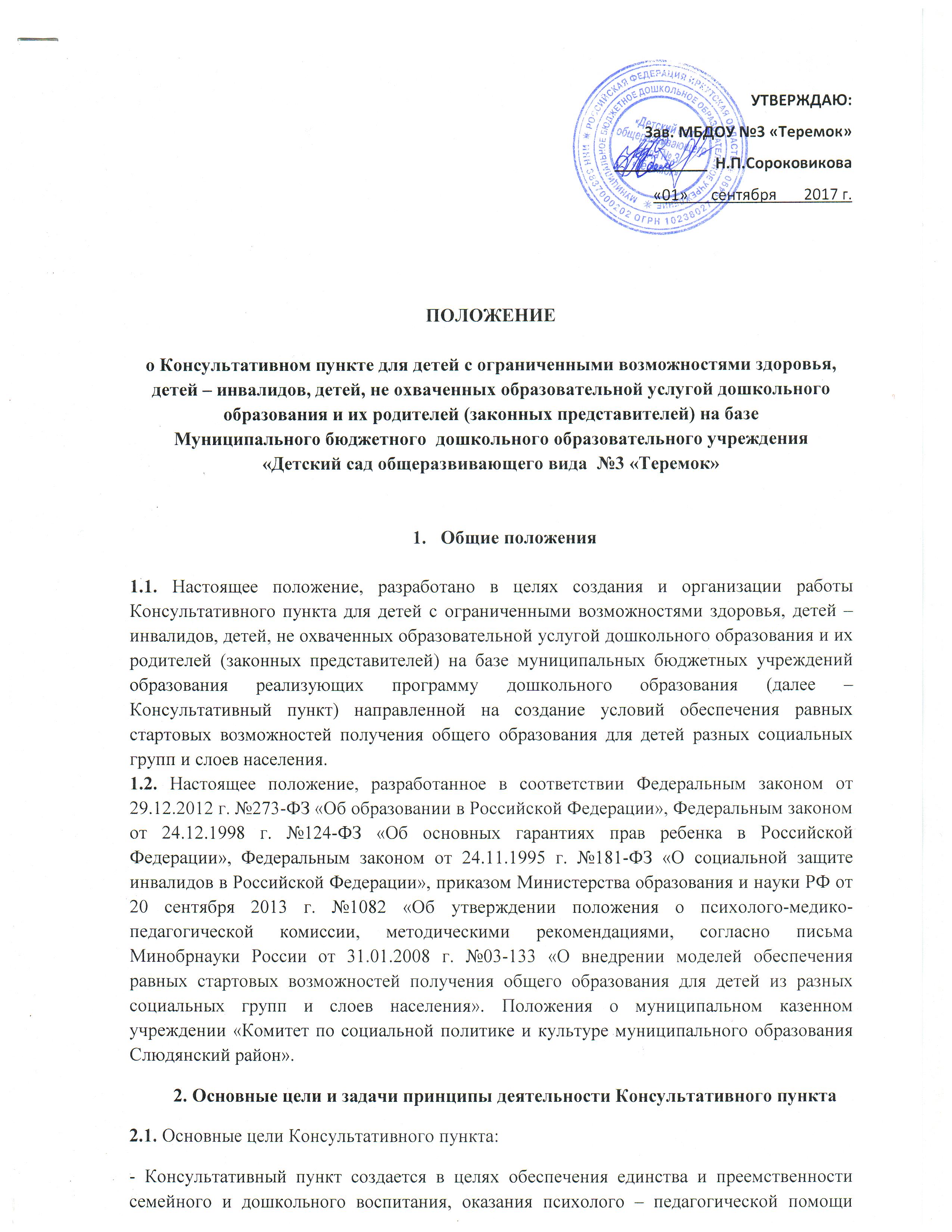 2.2. Основные задачи Консультативного пункта:- оказание консультативной помощи родителям (законным представителям) и повышение их психологической компетентности в вопросах воспитания, обучения и развития ребенка:- проведение комплексных диагностических мероприятий по определению уровня развития и составлению индивидуального образовательного маршрута ребенка с учетом рекомендаций индивидуальной программы реабилитации или абилитации ребенка;- оказание дошкольникам содействия в социализации;- обеспечение успешной адаптации детей при поступлении в общеобразовательные учреждения;- оказание необходимой помощи администрации и педагогам ДОУ в решении основных проблем,  связанных с обеспечением индивидуального подхода к детям – инвалидам и детям с ОВЗ, являющихся воспитанниками ДОУ;- создание информационно – методического банка материалов для родителей (законных представителей), педагогов ДОУ и детей по вопросам воспитания, развития, пропаганде здорового образа жизни, безопасности жизнедеятельности и профилактике асоциального поведения детей с ОВЗ;- информирование родителей (законных представителей) об учреждениях системы образования, которые могут оказать квалифицированную помощь ребенку в соответствии с его индивидуальными особенностями.2.3. Принципы деятельности консультативного пункта:- личностно-ориентированный подход к работе с детьми и родителями (законными представителями);- сотрудничество субъектов социально-педагогического пространства;- открытость системы воспитания.3. Организация деятельности и основные формы работы Консультативного пункта3.1. Консультативный пункт на базе ДОУ открывается на основании приказа заведующего ДОУ.3.2. Участниками взаимодействия, осуществляемого в Консультативном пункте, являются родители (законные представители) и специалисты Консультативного пункта.3.3. Организация консультативной психоло-педагогической помощи родителям (законным представителям) строится на основе их взаимодействия  с учителем-логопедом, педагогом – психологом и заместителем заведующего по воспитательной и методической работе. Консультирование родителей (законных представителей) может проводиться одним или несколькими специалистами одновременно.3.4. Количество специалистов, привлекаемых к психолого-педагогической работе в консультативном пункте, определяется исходя из кадрового состава ДОУ.3.5. Координирует деятельность Консультативного пункта заместитель заведующего по воспитательной и методической работе на основании приказа заведующего ДОУ.3.6. Формы работы Консультативного пункта:- очные консультации для родителей (законных представителей);- коррекционно – развивающие занятия с ребенком;- совместные занятия с родителями и их детьми с целью обучения способам взаимодействия с ребенком;- мастер-классы, тренинги, практические семинары для родителей (законных представителей) с привлечением специалистов ДОУ (согласно утвержденному графику ежемесячно).3.7. Консультативный пункт работает согласно графику, утвержденному заведующим ДОУ.4. Документация Консультативного пункта4.1. Ведение документации Консультативного пункта выделяется в отдельное делопроизводство.4.2. Перечень документации Консультативного пункта:- Положение о Консультативном пункте;- приказ об открытии Консультативного пункта;- договор между родителем (законным представителем) и ДОУ;- согласие на обработку персональных данных;- график работы Консультативного пункта;- план работы специалистов Консультативного пункта;- журнал регистрации обращений;- журнал посещаемости консультаций, занятий, мастер – классов;- расписание занятий;- аналитический и статистический отчет за год.5. Контроль за деятельностью Консультативного пункта5.1. Заведующий ДОУ (или лицо, его занимающее), проверяет и утверждает документацию специалистов Консультативного пункта, осуществляет контроль за его деятельностью;5.2. Результативность работы Консультативного пункта определяется отзывами родителей (законных представителей).6. Прочие положения6.1. Для работы с детьми и родителями (законными представителями) используется учебно-материальная база ДОУ;6.2. За получение консультативных услуг плата с родителей (законных представителей) не взимается;6.3. Срок действия примерного положения не ограничен. Данное примерное положение действует до принятия нового.  